----------------------------------------------------------------------------------第三十七屆香港夫婦懇談會週末營報名表姓 名：(夫)　　                         (中文)                                  (英文)       年 齡：        宗 教：                   職　業：　   　　        　       　       (妻)                         　   (中文)                                  (英文)       年 齡：        宗 教：                  職　業： 　　　       　　　　　 　　婚 齡：            所屬堂區：_________________ 介紹人姓名：　　　　　　　　　　　　 地 址：                                                                             電 話：(晚上)：              　  (日間)： (夫)           　        (妻)                常 用 電 郵：(夫)  ______________________________  (妻) _______________________________您從何得知此活動：1堂區宣傳 2公教報 3朋友 4 臉書 5婚委會 6伉儷會 7本會網站 8其他___◆   報名表格填妥後，請連同劃線支票 ( 抬頭為：香港夫婦懇談會有限公司 )◆    寄回：新界沙田九肚山道1號，蔚林居，F座1樓1室  香港夫婦懇談會有限公司 收	個人資料收集聲明： 你所提供的資料為作本會聯絡之用。你有權查閱和改正你的個人資料。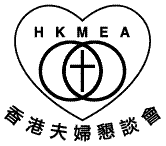 第三十七屆香港夫婦懇談會週末營報名表親如夫婦，是否就必然無所不談？伉儷同心，是否果真能心意相通？請來參加這增進夫婦溝通，融洽相愛的生活營     日  期：  2020年10月9日至10月11日 【營後聚會: 10 月 31 日下午】      時  間：  週五7:30 PM 至 週日6:00 PM      地  點：  摩星嶺道57號嘉諾撒靜修院     對  象：  公教夫婦        ( 或其中一人是基督徒 )     主  辦：  香港夫婦懇談會有限公司     神  師：  關俊棠神父     報名費：  每對港幣980元  ( 不足之數自由捐獻 )     名  額：  約16對         (先到先得 )     查  詢：  胡袁燕芬        9275 1341               伍李睦順        9357 0896     網  址：  http://hkmea.org           電  郵 :  infohkmea@gmail.com		Facebook: www.facebook.com/hkmeahongkong附註:報名參加者婚齡多於三年將獲優先取錄。參加者報名後如要退出，所付款項只轉撥參加下一屆週末營之用。若下一屆仍未能參與，已付款項恕不退還。本會將致電聯絡報名參加週末營之夫婦，並於其後十個工作天內，收訖報名費方為正式受理參加週末營。每對參加夫婦必須全程參與為期整三天的週末營及營後聚會。顧慮經濟有困難者請與 胡袁燕芬 / 伍李睦順 聯絡。